
MOTIVATIE							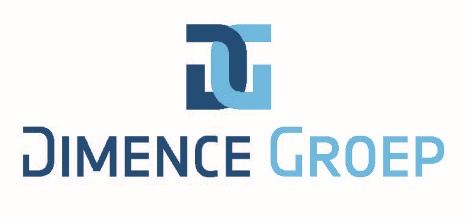 
Dimence Groep heeft op een eigen manier invulling gegeven aan de drie belangrijkste wijzigingen in het LKS.   Categorie indeling: de vraag van de client is vertrekpunt Dimence Groep behandelt patiënten uit alle vier categorieën die het LKS onderscheidt, daarbij streven we naar de juiste zorg, door de juiste behandelaar, op het juiste moment, op de juiste plek. Dimence Groep kan de categorie indeling echter niet onderschrijven omdat:Het niet mogelijk is patiënten op een valide wijze toe te kennen aan een van de categorieën. De landelijke expertgroep onderschrijft dit gebrek aan wetenschappelijke onderbouwing.Cliënten tijdens hun behandeling van categorie kunnen veranderen. In de gedachtegang van het LKS zou dit ook verandering van (regie)behandelaar betekenen, terwijl bekend is dat continuïteit in behandelrelatie een belangrijke factor is voor een succesvolle behandeling.Verandering van (regie)behandelaar administratieve lasten met zich meebrengt, tijd die we liever besteden aan directe patiëntenzorg.Deze indeling niet aansluit bij onze dagelijkse praktijk.De onduidelijkheid van de categorieën het risico meebrengt dat er onnodig qua beroepsgroepen wordt opgeschaald en Dimence Groep daarmee minder gepaste zorg (de juiste zorg door de juiste behandelaar op het juiste moment op de juiste plek) kan geven.2. Onderscheid in indicerend en coördinerende rol regiebehandelaarDimence Groep gaat nadrukkelijk uit van onderscheid in indicerende en coördinerende rol regiebehandelaar. Het hoeven dus niet twee verschillende functionarissen te zijn. Dimence Groep geeft (regie)behandelaren regelruimte om binnen de kaders van bevoegdheid en bekwaamheid hun rol in te vullen, in lijn met de behandelvisie van de betreffende stichting. Binnen Dimence Groep behandelen we samen (inter- dan wel multidisciplinair) en zetten in op vaardigheden om rollen, taken en verantwoordelijkheden samen vorm te geven. Dimence Groep verwacht van behandelaren dat zij hun eigen grenzen kennen en er werk van maken hun competenties te vergroten. Dit faciliteert Dimence Groep door Lerende netwerken.Een strakke koppeling van de indicerende en coördinerende rol van regiebehandelaar aan categorieën wijzen we af omdat: De categorie indeling niet valide is.Dimence Groep behandelaren op deze wijze minder breed in kan zetten, hetgeen leidt tot langere wachtlijsten en wachttijden.Dit afbreuk doet aan de autonomie van behandelaren. Dimence Groep voorziet demotivatie en uitstroom van schaarse beroepsgroepen.Dit de behandeling van de patiënt niet ten goede komt door meer (wisseling van) (regie)behandelaren en minder oog voor het opbouwen van een goede behandelrelatie.3. Lerende netwerken Het concept Lerende netwerken gebruikt Dimence Groep  in haar organisatie om onder meer kennis op te doen en te delen, te reflecteren op eigen handelen zowel behandelinhoudelijk als op het proces (waaronder de indicerende en coördinerende rol), perspectieven te delen, bekwaamheid op te bouwen en te vergroten en nieuwe ontwikkelingen bij te houden. Het in haar professionals te stellen vertrouwen is bij uitstek gebaseerd op de bereidheid en het vermogen van eenieder zich toetsbaar op te stellen (noblesse oblige) en zo nodig tijdig anderen te betrekken.